МЕТОДИЧЕСКИЕ УКАЗАНИЯ ПО РАБОТЕ С ПРОЕКТОМКвест-путешествие «Прогулка на речном теплоходе по каналу Грибоедова»Автор проекта: Захарова Алевтина Михайловна, старший воспитатель ГБДОУ № 47 Пушкинского района Санкт-ПетербургаРуководитель: Екатерина Владимировна МосковскаяВозрастная группа: подготовительная к школе группаЦель проекта: Обобщить знания и представления детей о достопримечательностях расположенных на набережной канала Грибоедова.Задачи: Образовательные:- систематизировать знания детей о Санкт-Петербурге, о его символах и достопримечательностях;-обобщить знания детей о канале Грибоедова; -закрепить представления детей о мифических существах (Грифоны).Развивающие:-обеспечить развитие способности детей использовать полученные знания и умение при планировании своих действий в процессе выполнения практических заданий;-обеспечить развитие познавательной активности детей.Воспитывающие:-развивать коммуникативные навыки в общении с взрослыми и сверстниками, умение детей договариваться при выполнении заданий;-воспитывать сотрудничество, внимание друг к другу, доброжелательность.Реализуемые образовательные области:-Познавательное развитие;-Социально-коммуникативное развитие;-Речевое развитие.Проект носит обучающий и закрепляющий характер и рассчитан на работу с детьми подготовительной к школе группы (дети 6-7 лет).           Данный проект создан с помощью программного обеспечения SMART для использования в форме подгрупповой и индивидуальной работы при реализации образовательной области «Познавательное развитие», направление «Формирование целостной картины мира/Петербурговедение».           Проект состоит из 17 страниц.            Игры и задания, представленные в данном проекте, направлены на развитие разнообразных умений и навыков: ориентирование в пространстве и на плоскости, логического и ассоциативного мышления, знание счёта, умение разгадывать ребусы, складывать слова из букв, поиска самостоятельных решений.Содержание проекта оснащено гиперссылками, что позволяет перейти к необходимой странице.Для удобства в работе используются следующие условные обозначения:Содержание проекта: СТРАНИЦА №1. Титульный лист.СТРАНИЦА №2. Содержание с гиперссылками на страницы с заданиями и играми.СТРАНИЦА №3. «Построй теплоход». Потянуть за  – узнать задание. Детям предлагается построить теплоход из геометрических фигур. Далее, можно проверить правильность выполнения задания потянув за . Проверочная Картинка «теплоход» снабжена звуковым сигналом – гудок.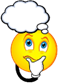 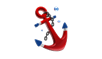 СТРАНИЦА №4. «Собери слово из букв». Потянуть за  – узнать задание. Детям предлагается собрать из заглавных букв название канала (Екатерининский). Далее можно проверить правильность выполнения задания с помощью контрастного фона, подняв надпись вверх. СТРАНИЦА №5. Ребус «Узнай название канала». Потянуть за  – узнать задание. Детям предлагается узнать современное название Екатерининского канала, решив ребус. Правильность выполнения задания можно проверить с помощью контрастного фона, потянув за ребус вверх. Если задание выполнено правильно, дети получают приз – билеты на теплоход.  СТРАНИЦА №6. «Определи маршрут прогулки». Нажать в правый верхний угол, появится картинка «теплоход». Потянуть за  – узнать задание. Детям предлагается взять перо или карандаш, выбрать линию и провести линию, соединяя цифры по порядку. Потянув за кошечку Василису можно узнать отправную точку прогулки. Теперь можно отправляться на речную прогулку по каналу Грибоедова вместе с Василисой.СТРАНИЦА №7. «Собери слово из букв». Потянуть за  – узнать задание. Детям предлагается собрать из букв и узнать название первой достопримечательности речной прогулки. Проверить правильность выполнения задания можно потянув за . Картинку собора детям необходимо отправить в сундук достопримечательностей.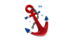 СТРАНИЦА №8. «Собери картинку». Потянуть за  – узнать задание. Детям предлагается собрать картинку и узнать название второй достопримечательности речной прогулки. Проверить правильность выполнения задания можно потянув за . Картинку «Дом книги» детям необходимо отправить в сундук достопримечательностей.СТРАНИЦА №9. Лабиринт «Дорога к собору». Потянуть за  – узнать задание. Детям предлагается взять перо или карандаш и пройти лабиринт достигнув Казанского собора. В центре лабиринта картинка «Казанский собор» снабжена звуковым сигналом (аплодисменты). Картинку Казанский собор отправляем в сундук достопримечательностей охраняемый Василисой.СТРАНИЦА №10. Гимнастика для глаз «Мостик». Потянуть за  – можно узнать слова в соответствии с которыми выполняется гимнастика. Также значок предоставляет нам опорные картинки для выполнения гимнастики для глаз. Гимнастика выполняется вместе с кошечкой Василисой.СТРАНИЦА №11. «Узнай по части». Потянуть за  – узнать задание. На табло зашифровано слово. Детям предлагается угадать его, ответив на вопрос: Какое мифическое животное получится, если соединить льва и орла? Если у детей возникаю затруднения картинку открывать по частям. Можно узнать дополнительную информацию потянув за кошечку Василису.СТРАНИЦА №12. Волшебная лупа или «Сколько грифонов на Банковском мосту». Потянуть за  – узнать задание. Детям предлагается провести число через треугольники и квадраты, получив ответ на вопрос. С помощью волшебной лупы и Василисы узнать правильность выполнения задания. Потянуть за - появится картинка «Банковский мост», которую необходимо отправить в сундук достопримечательностей.СТРАНИЦА №13. Ребус «Угадай название моста по слову». Детям предлагается решить ребус и узнать слово, которое подскажет название моста. Потянуть за  – можно получить подсказку. Правильность выполнения задания можно проверить с помощь контрастного фона опустив ребус вниз. Потянуть за - появится табличка с названием моста через канал Грибоедова. Табличку отправляет в сундук достопримечательностей.СТРАНИЦА №14. «Отгадай загадку». Потянуть за  – появится загадка. Выполнить его поможет Василиса с помощью дополнительной информации. Детям предлагается ряд картинок на которых изображены львы Петербурга, необходимо выбрать картинку с изображением скульптуры льва о котором идет речь в загадке. Все картинку снабжены звуковыми сигналами «правильно» или «неправильно». Отгадав загадку можно нажать на волшебный прямоугольник, появится Львиный мостик. Потянуть за - появится картинка «Львиный мостик», которую необходимо отправить в сундук достопримечательностей.СТРАНИЦА №15. «Найди лишние предметы». Потянуть за  – узнать задание. Детям предлагается отгадать необычное название дома («Дом утюг»), который находится рядом с Мало-Калинкиным мостом. Подсказкой для детей служат картинки, при нажатии на которые неправильные исчезают, правильные увеличиваются. Нажав на нижнюю левую область экрана появится картинка Мало-Калинкин мост». Потянуть за значок- появится картинка Мало-Калинкин мост, которую отправляем в сундук достопримечательностей.СТРАНИЦА №16. «Вспомни маршрут прогулки». Потянуть за  – узнать задание. Детям предлагается вспомнить все достопримечательности, которые они увидели во время прогулки по каналу Грибоедова и расставить из на карте в определенной последовательности. СТРАНИЦА №17. «До новых встреч!». Кошечка Василиса благодарит детей за совместную прогулку и правильность выполнения заданий.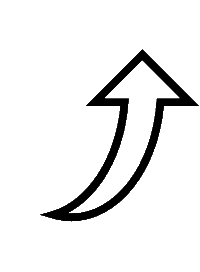 Переход от страницы к странице осуществляется при помощи стрелок (нижний левый угол):- переход к предыдущей странице;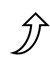 - переход к следующей странице;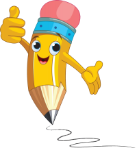 - переход на страницу содержания;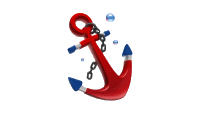 - правильные ответы;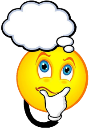 - задание;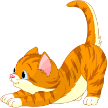 - дополнительная информация (представляет кошечка Василиса)